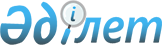 О внесении изменений в некоторые приказы Министра внутренних дел Республики КазахстанПриказ Министра внутренних дел Республики Казахстан от 6 марта 2024 года № 211. Зарегистрирован в Министерстве юстиции Республики Казахстан 7 марта 2024 года № 34123
      ПРИКАЗЫВАЮ:
      1. Внести в приказ Министра внутренних дел Республики Казахстан от 26 ноября 2015 года № 966 "Об утверждении перечня руководящих должностей органов внутренних дел, подлежащих ротации, и Правил их перемещения" (зарегистрирован в Реестре государственной регистрации нормативных правовых актов под № 12558) следующее изменение:
      в Перечне руководящих должностей органов внутренних дел Республики Казахстан подлежащих ротации, утвержденном указанным приказом:
      пункт 8 изложить в следующей редакции:
      "8. Начальник управления специализированной службы охраны областей, городов республиканского значения и столицы;";
      2. Внести в приказ Министра внутренних дел Республики Казахстан от 7 декабря 2015 года № 988 "О некоторых вопросах реализации кадровой политики в органах внутренних дел" (зарегистрирован в Реестре государственной регистрации нормативных правовых актов под № 12679) следующие изменения:
      преамбулу изложить в следующей редакции:
      "В соответствии с подпунктом 9) статьи 5-1, пунктом 2 статьи 7 и пунктом 7 статьи 29 Закона Республики Казахстан "О правоохранительной службе" ПРИКАЗЫВАЮ:";
      подпункт 3) пункта 1 исключить;
      приложение 3 к указанному приказу исключить.
      3. Департаменту кадровой политики Министерства внутренних дел Республики Казахстан в установленном законодательством Республики Казахстан порядке обеспечить:
      1) государственную регистрацию настоящего приказа в Министерстве юстиции Республики Казахстан;
      2) размещение настоящего приказа на интернет - ресурсе Министерства внутренних дел Республики Казахстан после его официального опубликования;
      3) в течение десяти рабочих дней после государственной регистрации настоящего приказа в Министерстве юстиции представление в Юридический департамент Министерства внутренних дел Республики Казахстан сведений об исполнении мероприятий, предусмотренных подпунктами 1) и 2) настоящего пункта.
      4. Контроль за исполнением настоящего приказа возложить на курирующего заместителя Министра внутренних дел Республики Казахстан.
      5. Настоящий приказ вводится в действие по истечении десяти календарных дней после дня его первого официального опубликования.
					© 2012. РГП на ПХВ «Институт законодательства и правовой информации Республики Казахстан» Министерства юстиции Республики Казахстан
				
      Министр внутренних делРеспублики Казахстан

Е. Саденов
